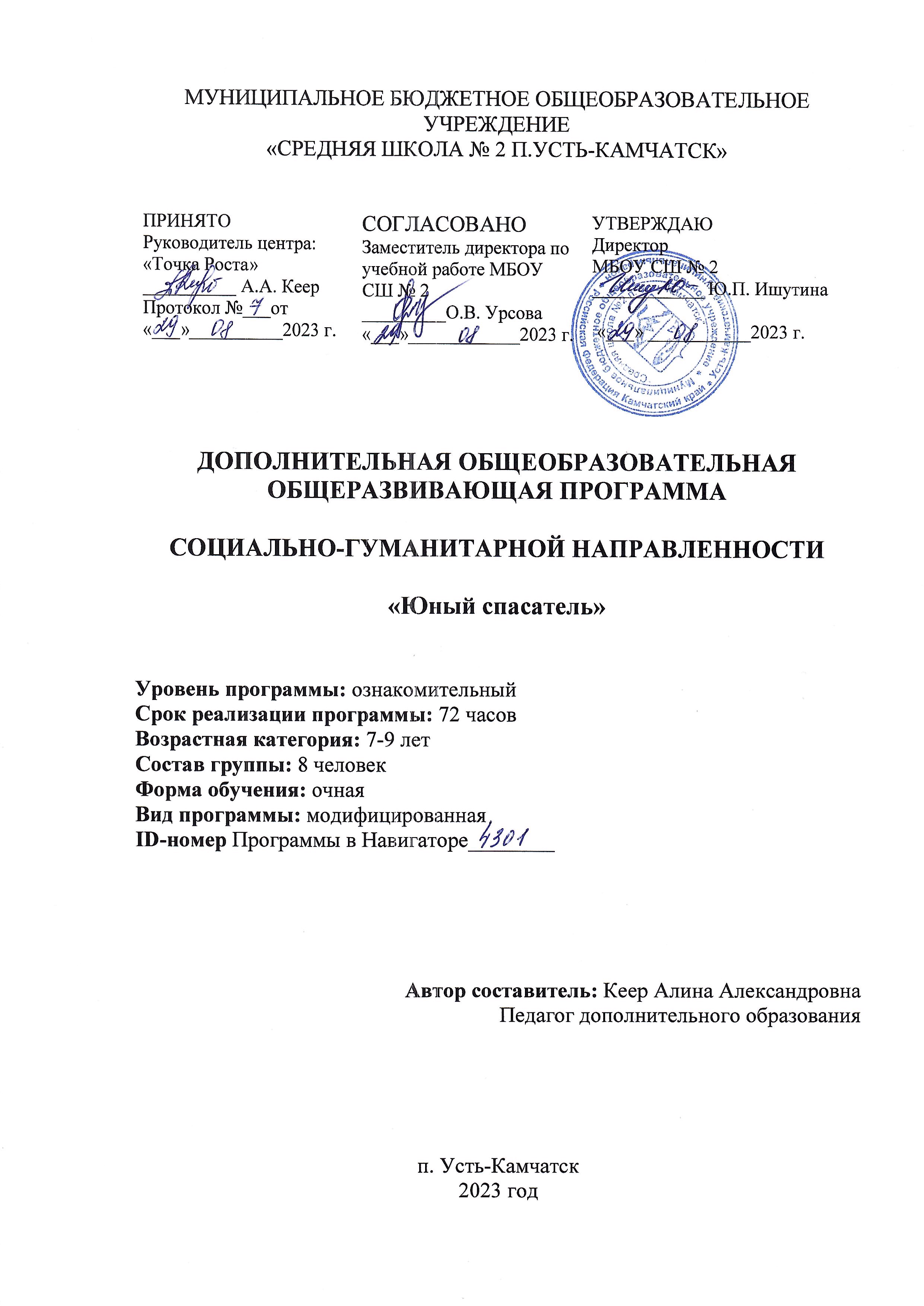 Паспорт дополнительной общеобразовательной общеразвивающей программыМуниципальное бюджетное общеобразовательное учреждение «Средняя школа № 2 п. Усть-Камчатск»1. Пояснительная запискаМодифицированная  дополнительная  общеобразовательная  программ туристско-краеведческой  направленности  «Юный  спасатель»  опирается  на нормативно-правовые основы, регулирующие деятельность государственных и  негосударственных  образовательных  учреждений  и  основополагающие принципы подготовки различных категорий граждан РФ:Федеральный закон от 29.12.2012 г. № 273-ФЗ «Об образовании в Российской Федерации» (с изменениями и дополнениями);Методические  рекомендации  Министерства  образования  и  науки Российской  Федерации  «Инструментарий  работника  Системы дополнительного образования детей»;Методические рекомендации для субъектов Российской Федерации по вопросам реализации основных и дополнительных общеобразовательных программ в сетевой форме;Приказ Министерства образования и науки Российской Федерации от 18.11.2015  №  09-3242  «О  направлении  информации»;  Методические рекомендации  по  проектированию  дополнительных  общеразвивающих программ (включая разноуровневые программы);Письмо Министерства просвещения РФ от 19 марта 2020 г. № ГД-39/04  «О  направлении  методических  рекомендаций»;  Методические рекомендации по реализации образовательных программ начального общего, основного общего, среднего общего образования, образовательных программ среднего  профессионального  образования  и  дополнительных общеобразовательных  программ  с  применением  электронного  обучения  и дистанционных образовательных технологий;Распоряжение  Правительства  Российской  Федерации  от  24  апреля 2015  года  №  729-р  «Концепция  развития  дополнительного  образования детей»;Распоряжение Правительства Российской Федерации от 29 мая 2015 года № 996-р «Стратегия развития воспитания в Российской Федерации на период до 2025 года»;Приказ  Министерства  просвещения  Российской  Федерации  от 09.11.2018 № 196 «Об утверждении Порядка организации и осуществления образовательной  деятельности  по  дополнительным  общеобразовательным программам» (с изменениями и дополнениями);При  разработке  программы  учитываются  внутренние  документы учреждения:Устав МБОУ СШ №2; Положение  об  организации  и  осуществлении  образовательной деятельности по дополнительным общеразвивающим программамв МБОУ СШ №2.Актуальность.Проблемой  современной  жизни  являются  дорожно-  транспортный травматизм, пожарная безопасность, экстремальные ситуации, сохранение и укрепление здоровья с раннего возраста.Новизна программы – заключается в том, что ребенок получает знания с помощью выходов на природу и посредством игр. В непринужденной обстановке  ребенок  дополняет  и  развивает  комплекс  знаний,  умений  и навыков, приобретенных в дополнительной системе образования.  Цель  программы  –  создание  оптимальных  условий  для формирования социального опыта школьника, осознание им необходимости уметь применять полученные знания в нестандартной ситуации. Задачи:Образовательные:Сформировать  практические  навыки  и  умения  поведения  в экстремальных ситуациях природного и техногенного характера;Поддержать интерес в изучении природы, истории и культуры родного края.Расширить  объём  знаний  по  безопасности  жизнедеятельности, окружающему миру, физической культуре.РазвивающиеРазвить индивидуальные способности и инициативу учащихся.Развить внимательность при выполнении практических упражнений, наблюдательность  к  предметам  и  явлениям  внешнего  мира,  творческое воображение в походах и путешествиях.Развить мыслительные процессы: анализ, синтез, обобщение, оценка, установление причинно-следственных связей и закономерностей.развить у детей чувства ответственности за свое поведение, бережного отношения к своему здоровью и здоровью окружающих;ВоспитательныеВоспитать гуманное отношение к природе.Воспитывать у детей чувство любви к родному поселку.Сформировать уважение к истории и культуре родного края. -Воспитать  коммуникативные  навыки,  потребность  во взаимоотношениях и умении общаться в коллективе.Ожидаемые результаты:Предметные результатысамостоятельно  выполнять  первоначальные  действия  в  природе,  в быту, в необустроенных условиях;умение самостоятельно подбирать личное и групповое снаряжение для похода;Метапредметные результатыОвладение  способностью  принимать  и  сохранять  цели  учебной деятельности;Освоение начальных форм познавательной и личной рефлексии;Формирование умения планировать, контролировать и оценивать свои действия;Умение  определять  наиболее  эффективные  способы  достижения результата;Использование  знаково-символических  средств  представления информации;Формировать умение определять общую цель и работать в команде над ее достижением.Личностными результатами формирование  чувства  идентичности,  патриотизма,  уважения  к Отечеству;формирование  основ  экологической  культуры,  соответствующей современному уровню экологического мышления;формирование уважительного и ответственного отношения к труду и обучению;формирование целостного мировоззрения, накопление опыта;развитие самостоятельности;формирование личной ответственности перед командой;формирование  мотивации  к  занятиям  спортом,  установки  на безопасный и здоровый образ жизни.Направленность  -  дополнительная  общеобразовательная, общеразвивающая  программа  «Юный  спасатель»  реализуется  в  рамках социально-гуманитарной направленности.Уровень освоения программы - ознакомительный. 1.8.Характеристики обучающихся, возрастные особенности, иные Обучающиеся  8-9  лет  характеризуются  прежде  всего  готовностью  к учебной  деятельности  (уровнем  физиологического,  психического, интеллектуального развития, который определяет способность учиться). Это способность к взятию на себя новых обязанностей, которая лежит в основе учебной  мотивации  младшего  возраста.  Этот  период  является  наиболее важным для развития эстетического восприятия, творчества и формирования нравственно-эстетического отношения к жизни, которое закрепляется в более или  менее  неизменном  виде  на  всю  жизнь. В  данном  возрасте  у  детей развиваются формы мышления, которые обеспечивают дальнейшее усвоение различных знаний, развитие мышления.На этапе обучения необходимо включить также упражнения, связанные с эксплуатацией туристского снаряжения, в том числе различные способы передвижения  со  снаряжением.  Одновременно  надо  использовать  приемы ориентирования  на  местности  разные  варианты  преодоления  естественных препятствий. Все это можно проделать в однодневных походах. Форма  обучения:  Очная.  Программа  предусматривает  2  вида занятий: теоретические и практические. На теоретические занятия отводится 31 часов, на практические - 41 часов. В обучении применяется групповая форма с индивидуальным подходом, включающая обучение в малых группахОсобенности организации образовательного процессаДанная образовательная программа рассчитана на детей от 8 до 9 лет, имеющих медицинский допуск к занятиям.Состав  группы,  режим  занятий,  периодичность  и продолжительность.Состав группы 8 человек. Занятия проходят 2 раз в неделю по 30 минут.Учебно-тематическое планированиеТаблица № 1Содержание программыРаздел 1. Чрезвычайные ситуации.Набор  и  формирование  группы.  Вводный  инструктаж  по  технике безопасности - меры безопасности при проведении занятий в помещении, на улице, правила поведения при переездах группы на транспорте. Какими  бывают  чрезвычайные  ситуации.  Мероприятия  по  защите  от чрезвычайных  ситуаций.  Чрезвычайные  ситуации  характерные  для Камчатского края.Раздел 2. Безопасное поведение на природе.Познакомить  детей  с  правилами  безопасного  поведения  в  природе, познакомить с природоохранными и запрещающими знаками. Рассказать о ядовитых растениях, опасных животных Камчатского края. Раздел 3. Дорожно-транспортная безопасность.Движение пешеходов по дорогам. Элементы дорог. Правила перехода дорог. Перекрестки. Сигналы светофора и регулировщика. Правила перехода дорог  при  высадке  из  транспортного  средства.  Обязанности  пассажира. Безопасная поза при аварийной ситуации в транспорте. Безопасное поведение на улицах и дорогах. Где можно и нельзя играть.Раздел 4. Основы первой доврачебной помощи.От  чего  зависит  наше  здоровье.  Как  живет  наш  организм,  из  чего состоит тело человека. Наши органы: головной мозг, нервы, глаза, ужи, зубы, мышцы, кости и суставы: сердце и кровеносные сосуды, желудок и кишечник. Органы  дыхания.  Болезни  и  их  возможные  причины.  Пути  передачи инфекционных заболеваний. Заноза, кровотечение, укус, ушиб.Раздел 5. Поиск и транспортировка пострадавшего.Изучение  способов  переноски  пострадавших  в  зависимости  от характера повреждений. Способы перемещения пострадавшего до транспорта или в безопасное местоРаздел 6. Маршрут выживания.Понятие  о  личном  и  групповом  снаряжении.  Перечень  личного снаряжения  для  одно-трехдневного  похода,  требования  к  нему.  Типы рюкзаков,  спальных  мешков,  преимущества  и  недостатки.  Правила размещения  предметов  в  рюкзаке.  Одежда  и  обувь  для  летних  и  зимних походов. Снаряжение для зимних походов, типы лыж. Как готовить личное снаряжение к походу.Групповое  снаряжение,  требования  к  нему.  Типы  палаток,  их назначение, преимущества и недостатки. Походная посуда для приготовления пищи.  Топоры,  пилы.  Состав  и  назначение  ремонтной  аптечки. Хозяйственный набор: оборудование для костра, рукавицы, ножи, половник и др. Особенности снаряжения для зимнего похода. Туристические узлы.Условия реализации программыМатериально-технические  условия  для  реализации программыТаблица № 2Характеристика помещенийДля занятий туризмом выделено помещение спортивного зала МБОУ СШ № 2 п. Усть-Камчатск. Помещение общей площадью 341,9 кв.м.. В малом зале хранится все необходимое оборудование для занятий туризмом. Площадь зала подходит для занятий физической подготовкой. Информационно-методические  условия  реализации программыИспользование дистанционных образовательных технологий при реализации программы не предусмотрено.Реализация программ в сетевой форме не предусмотрена.Список литературыЕрмолин  А.А.  Навигатор  третьего  тысячелетия  или  как  стать разведчиком. М.: Народное образование, 2004/;Потресов А.С. Спутник юного туриста. М., 2014.;Прихожан А.М. Психология неудачника (тренинг уверенности в себе) 2013.;Рыбакова Н.А. Путеводитель профессионального саморазвития.2015;Самохин Ю.С., Самохина Т.А. Туризм в детские оздоровительные лагеря 2015.;Топоров И.К. Основы безопасности жизнедеятельности, 2014.Название программы«Юные спасатели»Направленность программыСоциально-гуманитарнаяФ.И.О. педагога, реализующего дополнительную общеобразовательную программуКеер Алина АлександровнаГод разработки2023Краткое описание программыПрограмма «Юный спасатель» направлена наобеспечение дополнительной теоретической и практической подготовке по основам безопасности жизнедеятельности. Формирование у обучающихся сознательного и ответственного отношения к личной безопасности и безопасности окружающих. Формирование у обучающихся сознательного и ответственного отношения к личной безопасности и безопасности окружающих.ЦельСоздание оптимальных условий для формирования социального опыта школьника, осознание им необходимости уметь применять полученные знания в нестандартной ситуации.ЗадачиОбразовательныеСформировать практические навыки и умения поведения в экстремальных ситуациях природного и техногенного характера;Поддержать интерес в изучении природы, истории и культуры родного края.Расширить объём знаний по безопасности жизнедеятельности, окружающему миру, физической культуре.РазвивающиеРазвить индивидуальные способности и инициативу учащихся.Развить внимательность при выполнении практических упражнений, наблюдательность к предметам и явлениям внешнего мира, творческое воображение в походах и путешествиях.Развить мыслительные процессы: анализ, синтез, обобщение, оценка, установление причинно-следственных связей и закономерностей.развить у детей чувства ответственности за свое поведение, бережного отношения к своему здоровью и здоровью окружающих; ВоспитательныеВоспитать гуманное отношение к природе.Воспитывать у детей чувство любви к родному поселку.Сформировать уважение к истории и культуре родного края.-Воспитать коммуникативные навыки, потребность во взаимоотношениях и умении общаться в коллективе.Ожидаемые результаты освоения программыПредметные результатысамостоятельно выполнять первоначальные действия в природе, в быту, в необустроенных условиях;умение самостоятельно подбирать личное и групповое снаряжение для похода; Метапредметные результатыОвладение способностью принимать и сохранять цели учебной деятельности;Освоение начальных форм познавательной и личной рефлексии;Формирование умения планировать, контролировать и оценивать свои действия;Умение определять наиболее эффективные способы достижения результата;Использование знаково-символических средств представления информации;Формировать умение определять общую цель и работать в команде над ее достижением.Личностными результатами формирование чувства идентичности, патриотизма, уважения к Отечеству;формирование основ экологической культуры, соответствующей современному уровню экологического мышления;формирование уважительного и ответственного отношения к труду и обучению;формирование целостного мировоззрения, накопление опыта;развитие самостоятельности;формирование личной ответственности перед командой;формирование мотивации к занятиям спортом, установки на безопасный и здоровый образ жизни.Сроки реализации программы1 годКоличество часов в неделю/год 2/72Возраст обучающихся8-9 летФорма занятийОчная Методическое обеспечение Ермолин А.А. Навигатор третьего тысячелетия или как стать разведчиком.Условия реализации программы (оборудование, инвентарь, специальные помещения, ИКТ и др.)Репшнуры, обвязки, карабины, жумары, спусковые устройства, карематы, палатки, пантины, спальники, костровое, котелки, компасы№ РазделаНаименование разделаКоличество часовКоличество часовКоличество часовФормы контроля№ РазделаНаименование разделаТеорияПрактикаВсегоФормы контроляРаздел 1Чрезвычайные ситуации336Раздел 2Безопасное поведение на природе246Раздел 3Дорожно- транспортная безопасность6814Раздел 4Основы первой доврачебной помощи101020Раздел 5Поиск и транспортировка пострадавшего61016Раздел 6Маршрут выживания4610Итого3141724. Календарный учебный график4. Календарный учебный график4. Календарный учебный график4. Календарный учебный график4. Календарный учебный график4. Календарный учебный график4. Календарный учебный график4. Календарный учебный график4. Календарный учебный график4. Календарный учебный графикЭтапы образовательного процессаЭтапы образовательного процессаЭтапы образовательного процессаЭтапы образовательного процессаЭтапы образовательного процессаЭтапы образовательного процесса1 группа1 группа1 группаНачало учебного годаНачало учебного годаНачало учебного годаНачало учебного годаНачало учебного годаНачало учебного года11 сентября 202311 сентября 202311 сентября 2023Продолжительность учебного года Продолжительность учебного года Продолжительность учебного года Продолжительность учебного года Продолжительность учебного года Продолжительность учебного года 36 недель36 недель36 недельПродолжительностью учебных занятийПродолжительностью учебных занятийПродолжительностью учебных занятийПродолжительностью учебных занятийПродолжительностью учебных занятийПродолжительностью учебных занятий30 минут30 минут30 минутВводная диагностикаВводная диагностикаВводная диагностикаВводная диагностикаВводная диагностикаВводная диагностикадекабрьдекабрьдекабрьПромежуточная диагностика и итоговая диагностика Промежуточная диагностика и итоговая диагностика Промежуточная диагностика и итоговая диагностика Промежуточная диагностика и итоговая диагностика Промежуточная диагностика и итоговая диагностика Промежуточная диагностика и итоговая диагностика апрельапрельапрельДополнительные элементы:Дополнительные элементы:Дополнительные элементы:Дополнительные элементы:Дополнительные элементы:Дополнительные элементы:Открытое занятиеОткрытое занятиеОткрытое занятиеОткрытое занятиеОткрытое занятиеОткрытое занятие---Итоговое занятиеИтоговое занятиеИтоговое занятиеИтоговое занятиеИтоговое занятиеИтоговое занятиемаймаймайРодительские собранияРодительские собранияРодительские собранияРодительские собранияРодительские собранияРодительские собраниядистанционноедистанционноедистанционноеОкончание учебных занятийОкончание учебных занятийОкончание учебных занятийОкончание учебных занятийОкончание учебных занятийОкончание учебных занятий24 мая24 мая24 маяЛетние каникулыЛетние каникулыЛетние каникулыЛетние каникулыЛетние каникулыЛетние каникулы---1 полугодиеПериод обученияОсенние каникулыЗимние каникулы2 полугодиеПериод обученияВесенние каникулыВсего в год01.09.2023- 29.12.202316 недель-30.12.23- 08.01.2409.01.24- 24.05.2320 недель-36 недель№ п/пНаименование оборудования/инвентаря и т.п.Ед. измеренияКоличество1палаткашт.82спальникшт.123обвязкишт.84жумаршт.85карабиншт.306спусковое устройствошт.87рюкзакшт.88котелокшт.39компасшт.810костровоешт.311репшнурм.2х20012каскашт.7№ п/пНаименование пособия, образовательного ресурсаОбласть применения1https://www.youtube.com/playlist?list=PLsa30wWs Z_kBNbs7Q36Ys8QDk4KL17Cg1Пожарная безопасность2http://school-of-safety-russia.ru/metodicheskaja- kopilka.htmlШкола безопасности3https://www.youtube.com/playlist?list=PLsa30wWs Z_kBNbs7Q36Ys8QDk4KL17Cg1Пожарная безопасность4https://enjoykamchatka.ru/faq/protected-areas/Краеведение5https://fst69.ru/data/uploads/doc-s- fstr/pravila_vida_sportivni_ityrizm.pdfДетский туризм